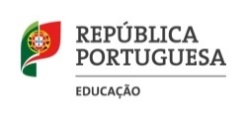 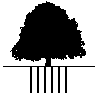 Agrupamento de Escolas Alfredo da SilvaEMRC – Educação Moral Religiosa Católica 2023/2024CRITÉRIOS DE AVALIAÇÃO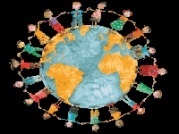 	2ºciclo	3ºciclo	secundárioEducação Moral Religiosa Católica 2.ºCicloEducação Moral Religiosa Católica 3.º CicloEducação Moral Religiosa Católica SecundárioDomíniosSubdomíniosCapacidadesIndicadoresPonderação Conhecimentos e CompetênciasCultura e visão CristãÉtica e moralReligião e experiência ReligiosaCultura BíblicaPatrimónio e Arte CristãDomínio da Língua PortuguesaConteúdos TermosProcedimentos BásicosIdentifica acontecimentos. Identifica/Reconhece conceitos (princípios, teorias, …).Domina conhecimentos.Organiza coerentemente os conhecimentos. 30%Conhecimentos e CompetênciasCultura e visão CristãÉtica e moralReligião e experiência ReligiosaCultura BíblicaPatrimónio e Arte CristãDomínio da Língua PortuguesaCompreensão Interpretação Expressão Resolução de Problemas Domínio das técnicas e procedimentos Domínio da Língua PortuguesaCompreende ideias essenciais. Analisa e integra a informação.  Distingue o essencial do acessório. Aplica adequadamente os conhecimentos. Usa terminologia rigorosa e adequada. Resolve problemas de forma autónoma, fazendo uso dos conhecimentos adquiridos e recorrendo à criatividade.  Utiliza técnicas para a resolução de problemas. Expressa-se com clareza e correção em diferentes situações de comunicação.30%AtitudeseValoresAtitudeseValoresAutonomia  Recolhe e trata a informação;Necessita de ajuda constante para realizar as tarefas de sala de aula;Reformula o seu trabalho em função da avaliação que fez;Trabalha em casa.70%AtitudeseValoresAtitudeseValoresResponsabilidade Faz os trabalhos de casa;Traz os materiais necessários;Traz o caderno diário e tem-no organizado;Cumpre as tarefas;Está atento nas aulas;É assíduo e pontual;Cumpre as regras estabelecidas para a turma;70%AtitudeseValoresAtitudeseValoresSociabilidade Respeita os professores e colegas;Respeita as ideias dos outros;Não perturba o funcionamento das aulas;Não é conflituoso.70%AtitudeseValoresAtitudeseValoresParticipação Cumpre as tarefas;Participa nas aulas;Contribui, com o seu trabalho, opiniões e ideias para a realização e melhoria de tarefas comuns.70%AtitudeseValoresAtitudeseValoresEspírito CríticoQuestiona e argumenta, apontando alternativas. Expressa ideias próprias.Envolve-se no processo de avaliação.70%DomíniosSubdomíniosCapacidadesIndicadoresPonderação Conhecimentos e CompetênciasCultura e visão CristãÉtica e moralReligião e experiência ReligiosaCultura BíblicaPatrimónio e Arte CristãDomínio da Língua PortuguesaConteúdos TermosProcedimentos BásicosIdentifica acontecimentos. Identifica/Reconhece conceitos (princípios, teorias, …).Domina conhecimentos.Organiza coerentemente os conhecimentos. 30%Conhecimentos e CompetênciasCultura e visão CristãÉtica e moralReligião e experiência ReligiosaCultura BíblicaPatrimónio e Arte CristãDomínio da Língua PortuguesaCompreensão Interpretação Expressão Resolução de Problemas Domínio das técnicas e procedimentos Domínio da Língua PortuguesaCompreende ideias essenciais. Analisa e integra a informação.  Distingue o essencial do acessório. Aplica adequadamente os conhecimentos. Usa terminologia rigorosa e adequada. Resolve problemas de forma autónoma, fazendo uso dos conhecimentos adquiridos e recorrendo à criatividade.  Utiliza técnicas para a resolução de problemas. Expressa-se com clareza e correção em diferentes situações de comunicação.30%AtitudeseValoresAtitudeseValoresAutonomia  Recolhe e trata a informação;Necessita de ajuda constante para realizar as tarefas de sala de aula;Reformula o seu trabalho em função da avaliação que fez;Trabalha em casa.70%AtitudeseValoresAtitudeseValoresResponsabilidade Faz os trabalhos de casa;Traz os materiais necessários;Traz o caderno diário e tem-no organizado;Cumpre as tarefas;Está atento nas aulas;É assíduo e pontual;Cumpre as regras estabelecidas para a turma;70%AtitudeseValoresAtitudeseValoresSociabilidade Respeita os professores e colegas;Respeita as ideias dos outros;Não perturba o funcionamento das aulas;Não é conflituoso.70%AtitudeseValoresAtitudeseValoresParticipação Cumpre as tarefas;Participa nas aulas;Contribui, com o seu trabalho, opiniões e ideias para a realização e melhoria de tarefas comuns.70%AtitudeseValoresAtitudeseValoresEspírito CríticoQuestiona e argumenta, apontando alternativas. Expressa ideias próprias.Envolve-se no processo de avaliação.70%DomíniosSubdomíniosCapacidadesIndicadoresPonderação Conhecimentos e CompetênciasCultura e visão CristãÉtica e moralReligião e experiência ReligiosaCultura BíblicaPatrimónio e Arte CristãDomínio da Língua PortuguesaConteúdos TermosProcedimentos BásicosIdentifica acontecimentos. Identifica/Reconhece conceitos (princípios, teorias, …).Domina conhecimentos.Organiza coerentemente os conhecimentos. 30%Conhecimentos e CompetênciasCultura e visão CristãÉtica e moralReligião e experiência ReligiosaCultura BíblicaPatrimónio e Arte CristãDomínio da Língua PortuguesaCompreensão Interpretação Expressão Resolução de Problemas Domínio das técnicas e procedimentos Domínio da Língua PortuguesaCompreende ideias essenciais. Analisa e integra a informação.  Distingue o essencial do acessório. Aplica adequadamente os conhecimentos. Usa terminologia rigorosa e adequada. Resolve problemas de forma autónoma, fazendo uso dos conhecimentos adquiridos e recorrendo à criatividade.  Utiliza técnicas para a resolução de problemas. Expressa-se com clareza e correção em diferentes situações de comunicação.30%AtitudeseValoresAtitudeseValoresAutonomia Recolhe e trata a informação;Necessita de ajuda constante para realizar as tarefas de sala de aula;Reformula o seu trabalho em função da avaliação que fez;Trabalha em casa.70%AtitudeseValoresAtitudeseValoresResponsabilidade Faz os trabalhos de casa;Traz os materiais necessários;Traz o caderno diário e tem-no organizado;Cumpre as tarefas;Está atento nas aulas;É assíduo e pontual;Cumpre as regras estabelecidas para a turma;70%AtitudeseValoresAtitudeseValoresSociabilidade Respeita os professores e colegas;Respeita as ideias dos outros;Não perturba o funcionamento das aulas;Não é conflituoso.70%AtitudeseValoresAtitudeseValoresParticipação Cumpre as tarefas;Participa nas aulas;Contribui, com o seu trabalho, opiniões e ideias para a realização e melhoria de tarefas comuns.70%AtitudeseValoresAtitudeseValoresEspírito CríticoQuestiona e argumenta, apontando alternativas. Expressa ideias próprias.Envolve-se no processo de avaliação.70%